TITLE: TIMES NEW ROMAN, 10 PT FONT-SIZE, CAPITAL LETTERS, BOLDI.I. Ivanov, P.P. Petrov, М.А. KuleshovNational Research Tomsk Polytechnic University,  Russia, Tomsk, 30, Lenin Ave., 634050E-mail: ivanov@tpu.ru The authors submit the abstract in e-format. The file name should contain the last name of a presenter and session number. The example is provided: contribution IvanovII-с1.doc. The abstract volume is one page А4 paper size, including visual content and references. The text of the abstract is without line breaks or extra interword space. The text is МS Office Word for Windows (*.doc) formatted with single interval, Times New Roman 10pt font-size, text width alignment, new paragraph is 1,25 sm. Margins: left, right, top and bottom page margins are 25 mm. The abstract title is in TIMES NEW ROMAN, 10 PT FONT-SIZE, CAPITAL LETTERS, BOLD, WIDTH ALIGNMENT. Next line after the title has the name of the authors separated by comma. The first name given and underlined is the name of a presenter. Initials are given first, then the author`s last name.  The number of co-authors should not exceed 4. The following lines sequentially contain: the full name and address details of an institution; e-mail of a presenter.The parenthesis «…» should be used in the text of the abstract. Fractions and intervals should be given as: 1,2…1,8 m; 5–7 m. The visual content should be formatted as bitmap, JPEG or TIFF with the resolution not less than 300 dpi. The images can be black-and-white or in color. Figures and tables should be placed in the body of the text.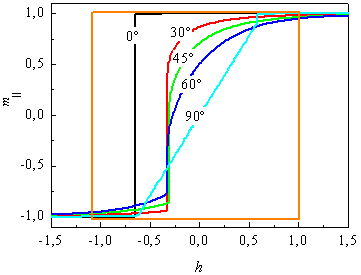 Fig. 1. Title, Times New Roman, 10 Pt Font-Size, ItalicPresentation of Tables:Tab.1. Title, Times New Roman, 10 Pt Font-Size, ItalicReferences in the text should be provided in the order of citations in square brackets, for example: [1, 2] or [3–7].SAMPLE OF REFERENCES Фамилия И.О. Название книги. – М.: Издательство, 2013. – 123 с.Название книги / Под ред. И.О. Фамилия. – М.: Издательство, 2011. – 123 с.Фамилия И.О. Название статьи // Журнал. – 2012. – Т.1. – № 11. – С. 71–77.Фамилия И.О. Название диссертации: Автореф. дис. … канд. физ.-мат. наук. – Томск, 2010. – 19 с.Пат. 2000000 РФ. МПК8 G01N 29/04. Способ определения … / И.О. Фамилия. Заявлено 10.04.2007; Опубл. 10.02.2008, Бюл. №4. – 6 с.Фамилия И.О. Моделирование процесса // Современные техника и технологии: Труды VII Междунар. научно-практической конференции молодых ученых. – Томск, 2008. – Т.1. – С. 226–228.Фамилия И.О. Обработка экспериментальных данных [Электронный ресурс]. – Режим доступа:    http://www.tpu.ru/html/izvestia.htm. – 25.04.08. EnterpriseZProbability (1)YProbability (2)1Kuzbassrazrezugol1,78high0,70low2Chernigovets4,55very low1,54low